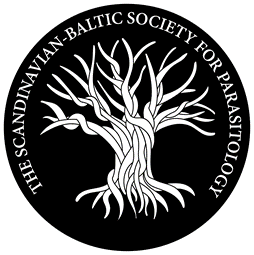 SBSP’s ICOPA 2022 Participation Grants - last moment opportunity for SBSP members!Aim: To support SBSP members attending the 15th International Congress of Parasitology (ICOPA) in Copenhagen, Denmark, 21-26 of August 2022 (https://icopa2022.org/). This is a last moment opportunity targeting e.g. those who did not find funding from other sources. Target group: Members of SBSP attending ICOPA.Grants available: Few larger grants (1000 EUR) to partly cover on-site participation expenses, and/or several grants to cover registration fee (on-site registration fee or online registration fee).  Requirements and criteria:The applicant must be a member of SBSP who has paid membership fee for the current period. Successful applicants must subsequent to their attendance submit a brief written report describing the use of the grant and the personal value and learning experiences of the congress (max. 1 page (A4)). SBSP may use this report or parts of it for promotional purposes.Application deadline: 25 July 2022 at 23:59 CEST. Incomplete applications, applications without signature of the applicant, and applications that arrive after the deadline will not be evaluated. Evaluation criteria: Relevance of participation.Relevance and relation to the SBSP aims.Decision: Decisions concerning the grants will be made and communicated on 26th July by an SBSP committee composed of SBSP board members. Payment: The ICOPA Participation Grants will be paid before the congress to institutional or personal bank accounts of the successful applicants, within two weeks of receiving their bank account information. SBSP can use the name of those supported, if applicable the title of their presentation, and their report or parts of it in its promotional purposes.  SBSP does not share the contact information (email) of the applicants with third parties. You can find more information about our privacy policy on our website. Providing a photo for promotional purposes is encouraged. Questions regarding the grant or the grant application form should be directed to: contact@sbsp.euPLEASE SEND A SCANNED PDF OF THE APPLICATION (all pages) TO: contact@sbsp.euPART I: CONTACT INFORMATIONPART I: CONTACT INFORMATIONNameE-mailUniversity/InstitutePART II: REASONING AND MOTIVATIONPlease justify the relevance of this attendance for you and your research, work, study and/or career. If you will present your own research at the conference, please mention the title of your presentation.PART III: SELECT THE TYPE OF GRANT YOU APPLYPART III: SELECT THE TYPE OF GRANT YOU APPLYSelect one option (1. or 2. or 3.); please write the sum of your registration fee if you select option 2. or 3. and indicate whether it is on-site or online fee; you can find the sums here: https://icopa2022.org/register/ 
NB the deadline to register with Regular Fee is 27.7. If you do not have funds to pay yourself and be reimbursed, please indicate this below and we can investigate if we can pay the registration directly, if your application is supported. Only grant of 1000 EUR to partly support on-site attending[write YES if yes]Grant of 1000 EUR, or alternatively grant covering registration fee[write YES if yes, and the sum and the type of fee]Only grant covering registration fee[write YES if yes, and the sum and the type of fee]I AGREE TO PROVIDE A BRIEF WRITTEN REPORT OF MY CONGRESS PARTICIPATION, IF I AM GRANTED SUPPORT I AGREE TO PROVIDE A BRIEF WRITTEN REPORT OF MY CONGRESS PARTICIPATION, IF I AM GRANTED SUPPORT DateSignature of the applicant